Логопедические задания Ложкиной Татьяне 4 классЗадания выполняются в тетради!Дата: 12.05.2020 г.Тема: Дифференциация Ч-Ц.Звук [Ц]- согласный, твёрдый, глухой. Звук [Ч]- согласный, мягкий, глухой. 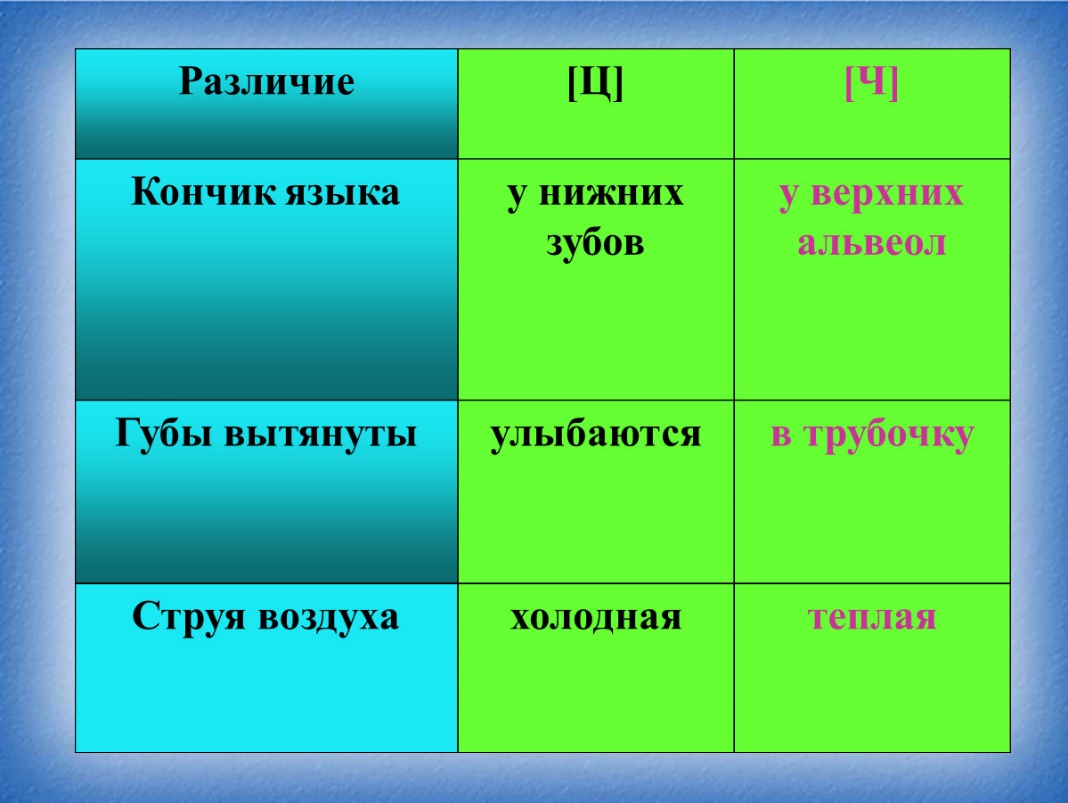 Задание 1. Закончи слова, вставляя в них слог ча или ца. Пиши на этом листе.Задание 2. Спиши слова, вставляя пропущенную букву Ч или Ц:...ерта, ...епь, ...веты, ...ерешня, ...истый, сите..., сила..., молоде..., мя..., то..ка, ли...о, коне..., вра..., ка...ка, яй...о, бор...ы, тка...иха, ножни...ы, встре...ный, но...ная, ме…татель, по...тальон.Задание 3. Измени слова по образцу. Запиши в тетрадь.Образец: лиса — ли-сич-ка, ли-си-ца.сестра — ... — ... коса —... — ... вода—...—... . куры—...—... земля—...—... лук—...—... лик—...—... лиса—...—...Задание 4. Дополни предложения словами.На речке появилась маленькая (                                  ).Ученики рассказали интересный (                               ).Кузнец куёт горячий (                              ). Сочные (                            ) висят на ветке. У крыльца лежат (                                       ). (                                         ) отпели, (                                  ) отцвелиСлова для справок: кирпичи, лодочка, черешни, свинец, цветы, птички, рассказ.Дата: 13.05.2020 г.Тема: Дифференциация звуков Щ-Ш в связной речи.Задание 1. Артикуляционная гимнастика Повторение упражнений «Барабанщик», «Маляр», «Пощёлкать кончиком языка», «Заведи мотоцикл».Задание 2. Игра «Топор».Цель. Формирование длительного и плавного речевого выдоха Краткое описание      Ребенку предлагается поставить ноги на ширину плеч, сцепить пальцы рук “замком” и опустить руки вниз. Быстро поднять руки — вдохнуть, наклониться вперед, медленно опуская руки, произнести “ух!” на длительном выдохе.Задание 3. Не спеша, чётко проговаривай: Ша-ща-ша – щука очень хороша.              Ше-ше-ще – треснуло удилище.               Щу-шу-щу – щуку я не упущу! Я шёл по улице пешком и повстречался со щенком.Дошли мы вместе до ворот, но вдруг щенок пошёл вперёд.Задание 4.  Вставь пропущенные буквы. Ящерицы.     Я….ерица — хи....ник. Охотятся я..  ерицы на мелких мо...  ек и жу…ков.     Любят я… ерицы погреться на солны…  ке. Залезают на камни, коряги и … епки, ...  урятся, солны… ку спинки подставляют. Я…  ерицы очень …устры. Ты е...   ё только крадё...   ся к ней, а она уже под до..   ечкой        про…  мыгнула и пропала.Ули...                  столи...                  кру...   да...          уда...                 кори...   мельни...               пти...                  ту...   зада...           горли...                   пугови...  